О внесении изменений в постановление администрации Чутеевского сельского поселенияот 22.12.2021 № 40 «Об утверждении Порядка создания координационных или совещательныхорганов в области развития малого и среднего предпринимательства на территории Чутеевскогосельского поселения»В соответствии с Федеральным законом от 24.07.2007 № 209-ФЗ «О развитии малого и среднего предпринимательства в Российской Федерации», Законом Чувашской Республики от 19.10.2009 № 51 «О развитии малого и среднего предпринимательства в Чувашской Республике», администрация Чутеевского сельского поселения п о с т а н о в л я е т:Внести в Порядок создания координационных или совещательныхорганов в области развития малого и среднего предпринимательства на территории Чутеевского сельского поселения, утвержденный постановлением администрации Чутеевского сельского поселения №40 от 22.12.2021 года (далее-Порядок) следующее изменение:Пункт 6 Порядка изложить в следующей редакции:          «6. Глава  сельского поселения в течение 30 дней со дня поступления обращения с предложением создать координационный или совещательный орган рассматривает его и информирует  инициатора о принятом решении».2. Настоящее постановление вступает в силу со дня его официального опубликования.Глава Чутеевского сельского поселенияЯнтиковского района Чувашской Республики                                 Д.В.БеловЧУВАШСКАЯ РЕСПУБЛИКА ЯНТИКОВСКИЙ РАЙОН  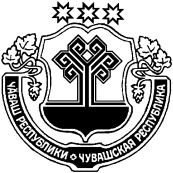                  ЧĂВАШ РЕСПУБЛИКИ                 ТĂВАЙ РАЙОНĚ ЧĂВАШ РЕСПУБЛИКИТĂВАЙ РАЙОНĚ ЧУВАШСКАЯ РЕСПУБЛИКА ЯНТИКОВСКИЙ РАЙОН  АДМИНИСТРАЦИЯ ЧУТЕЕВСКОГО СЕЛЬСКОГОПОСЕЛЕНИЯ ПОСТАНОВЛЕНИЕ22  июня  2022 г. № 24село Чутеево                        ЧУТЕЙ ЯЛ ПОСЕЛЕНИЙĚН                     АДМИНСТРАЦИЙĚ                    ЙЫШĂНУ                      22  июнь  2022 ç. 24 №                        Чутей ялěАДМИНИСТРАЦИЯ ЧУТЕЕВСКОГО СЕЛЬСКОГОПОСЕЛЕНИЯ ПОСТАНОВЛЕНИЕ«01»  марта  2019 № 11деревня Индырчи